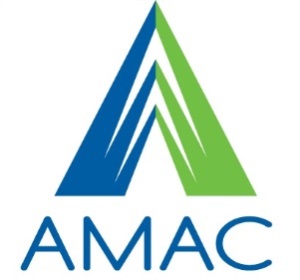 Accessibility Solutions & Research CenterAssistive Technology Device Loan AgreementThis agreement is to document the loan of Assistive Technology Devices as listed to the signed individual below. The signee acknowledges their responsibility for the return of the devices in good working order at the end of the loan period. Item DescriptionItem Inventory NumberReturn DateNameEmail AddressEmail AddressPhone NumberAddressAddressAddressAddress(Customer) Signed:(Customer) Signed:(Customer) Signed:(Customer) Signed:Issued By: Issued By: (Employee) Signed:(Employee) Signed: